SedeVia S. Lucia 42 - 35139 PadovaE-mail: segreteria@asvegra.itC.F. 92020100282 — P.I. 0010983028GRUPPO DI STUDIO ASVEGRA  2019“LE DINAMICHE FAMILIARI E LE PROBLEMATICHE DELLE COPPIE”Legami Intersoggettivi E Spazio Intrapsichico Di Pazienti E Terapeuti:Quali Declinazioni Nei Differenti Setting di Curadal 7 marzo – al 3 ottobre 2019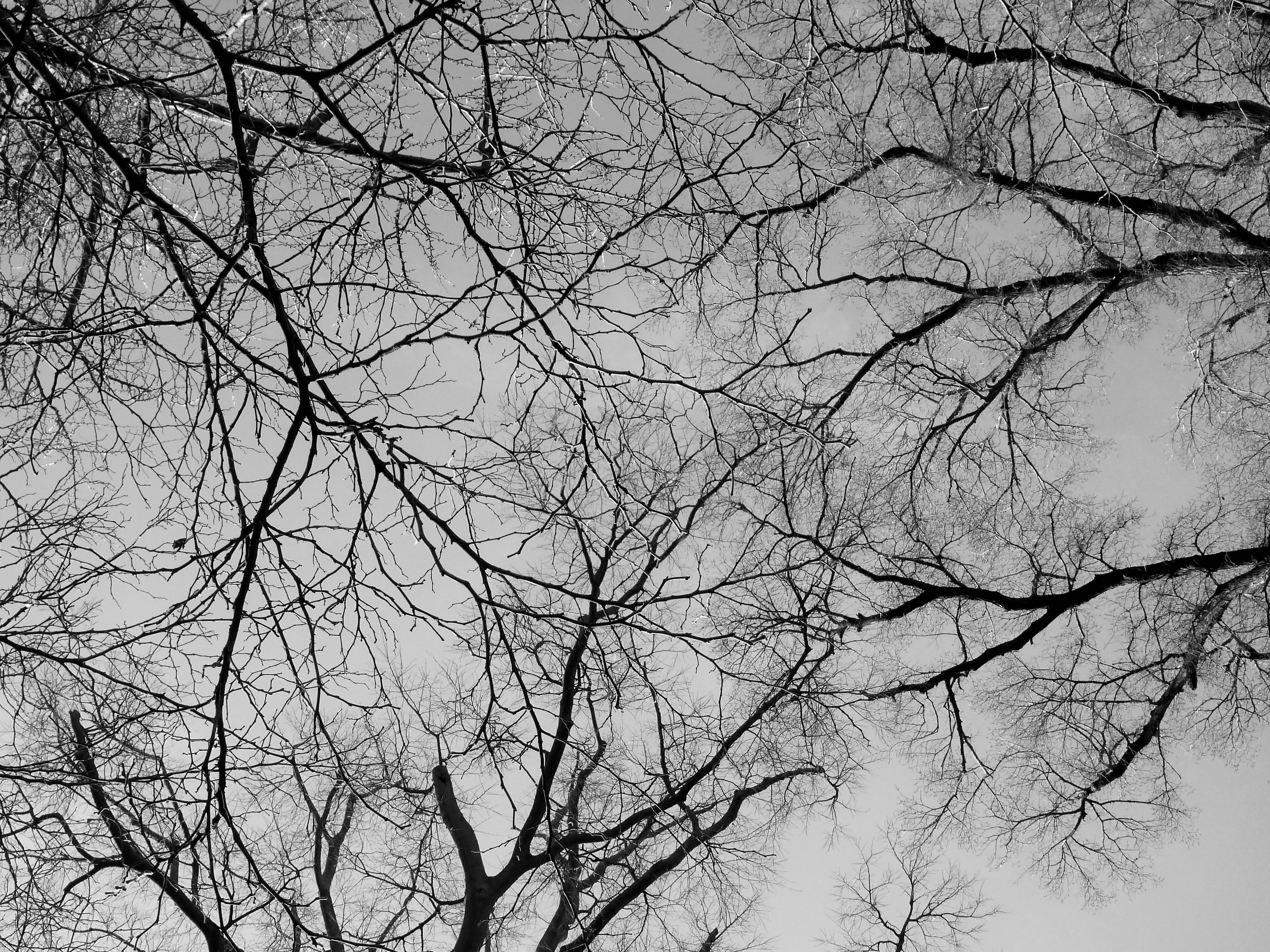 Obiettivo del Gruppo di Lavoro Asvegra “Le dinamiche familiari e le problematiche delle coppie” è quello di promuovere la conoscenza della teoria della psicoanalisi della coppia e della famiglia, favorendo il dibattito a livello teorico e stimolando il confronto tramite l’esposizione di casi clinici. Si fa riferimento ad una “concezione gruppale della famiglia” che considera coppia e famiglia come «unità sovraindividuali», dotate di un proprio funzionamento e di una propria identità. Anche il legame che si instaura tra terapeuta e gruppo familiare si configura come «elemento terzo neo-formato» e il terapeuta stesso diventa membro attivo e partecipe di quel «gruppo neo-fondato» costituito dalla famiglia in legame con lui. Inoltre, lavorare con gli aspetti intersoggettivi e relazionali significa che, anche quando la presa in carico riguarda il singolo individuo, i terapeuti devono sempre avere in mente anche gli altri membri del nucleo familiare (la coppia, i figli, le relazioni con gli ascendenti, etc.,).La traccia di lavoro per il 2019 fa riferimento alla complessa capacità di ascolto e di plasticità richiesta al terapeuta nel sintonizzarsi coi vissuti transferali e contro-transferali della coppia o della famiglia nel suo insieme, che inevitabilmente riattivano nella coscienza del terapeuta i propri gruppi interni familiari, le rappresentazioni di legame con i genitori e con i propri fratelli. Una attivazione quindi dei propri processi transferali prima ancora dei processi controtransferali, in risposta agli investimenti affettivo-emotivi dei pazienti. A partire dai complessi processi transferali e controtransferali del terapeuta, ci si interroga su come è possibile osservare e intervenire clinicamente nei legami intersoggettivi, ma anche nello spazio intrapsichico dei pazienti, e quali declinazioni nei diversi setting di cura: individuale, di coppia, famigliare, di gruppo, in contesto pubblico, privato, etc.L’ultimo incontro sarà finalizzato all’individuazione di riflessioni condivise e di nuove prospettive emergenti, attraverso il lavoro di gruppo, anche in vista della programmazione per l’anno successivo.Incontri: giovedì dalle ore 20.30 alle ore 22.30 (senza pause).In ogni incontro verrà presentata una breve relazione che conterrà principi fondamentali della teoria e della tecnica della psicoanalisi della coppia e della famiglia (durata 30 minuti); dopodiché avverrà un confronto-discussione a livello clinico tra i partecipanti (durata 1 ora e 30 minuti).Il 1° incontro inizierà alle ore 20.00 per espletare le procedure di iscrizione; l’ultimo si concluderà alle ore 23.00 per la compilazione dei questionari di apprendimento e di gradimento.DATE:07 Marzo 2019Ore 20.00: IscrizioniOre 20.30-21.00: “Introduzione al tema. Lavorare con coppie e famiglie: quali implicazioni per il terapeuta psicoanaliticamente orientato”Ore 21.00-22.30: lavoro di gruppo04 Aprile 2019Ore 20.30-21.00: “Coniugalità e genitorialità nelle separazioni conflittuali”Ore 21.00-22.30: lavoro di gruppo09 Maggio 2019Ore 20.30-21.00: “Gli effetti del lavoro dei legami familiari sul processo di cura dal setting individuale al setting gruppale”Ore 21.00-22.30: lavoro di gruppo06 Giugno 2019Ore 20.30-21.00: “A chi appartiene il sogno del sognatore nelle psicoterapie di coppia e familiari?”Ore 21.00-22.30: lavoro di gruppo12 Settembre 2019Ore 20.30-21.00: “L'accompagnamento alla nascita del bambino, della sua mamma e della sua famiglia. Riflessioni sulle articolate declinazioni del setting in un Consultorio Familiare tra prevenzione e cura”Ore 21.00-22.30: lavoro di gruppo03 Ottobre 2019Ore 20.30-21.00: “Riflessioni su contenuti e prospettive emergenti”Ore 21.00-22.30: lavoro di gruppoOre 22.30-23.00: compilazione dei questionari e conclusione dei lavori docente/responsabile scientifico:Dott.ssa La Rosa Elena Salvatrice, psicologa psicoterapeutaaltro responsabile scientifico: Dott.ssa Silvestro Alessandra, medico psicoterapeutaSede: Sede di Asvegra/Coirag –Via S. Lucia 42- 35139 PadovaAdesione entro il 1 marzo 2019 (segreteria@asvegra.it) e per conoscenza anche al coordinatore del gruppo di lavoro (elena.larosa@aulss6.veneto.it) E’ stato richiesto accreditamento ECM per psicologi e medici(NB: per ottenere i crediti è necessaria la partecipazione a tutti gli incontri)Quota di partecipazione (da versare con bonifico bancario entro 15 gg dopo la data di 	inizio) IBAN: IT19 N030 6912 1181 0000 0011 717 – Causale: “Gruppo coppie e famiglie”50,00€ senza ECM/ 100,00€ con ECM per i Soci Asvegra70,00€ +IVA senza ECM/ 150,00€ +IVA con ECM per i Non-Soci 10,00€ +IVA per allievi COIRAG, tirocinanti e specializzandi